Lomakkeen täyttöohjeetJos hakemus liittyy aikaisemmin myönnetyn toimintaluvan muutokseen, merkitse hakemukseen alkuperäisen toimintaluvan numero ja täytä muuttuneet kohdat punaisella 1.1	Asetuksen (EU) 2019/947 14 artiklassa tarkoitettu miehittämättömän ilma-alusjärjestelmän käyttäjän rekisteröintinumero 1.2	Miehittämättömän ilma-alusjärjestelmän käyttäjän nimi (kuten ilmoitettu rekisteröitymisen yhteydessä)1.3	Vastuullisen johtajan nimi tai luonnollisen henkilön tapauksessa miehittämättömän ilma-alusjärjestelmän käyttäjän nimi 1.4 	Toiminnasta ja UAS-operaatiosta vastaavan henkilön yhteystiedot. Yhteyshenkilön tulee pystyä vastaamaan toimivaltaisen viranomaisen esittämiin kysymyksiin koskien toimintaa tai hakemusta.2.1	Päivämäärä, jolloin toiminnan odotetaan alkavan.2.2	Päivämäärä, jolloin toiminnan odotetaan loppuvan. Käyttäjä voi hakea toistaiseksi voimassa olevaa lupaa, jolloin tähän kohtaan kirjataan "UNL". Traficom määrittää luvan voimassaolon pituuden.2.3 	Paikka/sijainti, jossa toimintaa miehittämättömällä ilma-aluksella aiotaan harjoittaa. Riippuen alustavasta maa- ja ilmariskistä ja esitetyistä riskinvähennyskeinoista, sijainti voi olla geneerinen tai tarkkaan määritelty (esim. koordinaattipistein)2.4 	Valitse yksi kolmesta (3) vaihtoehdosta2.5	Valitse toinen vaihtoehdosta.2.6	Valitse toinen vaihtoehdosta. C- ja D-ilmatilaluokat ovat valvottua ilmatilaa, jossa tarjotaan lennonjohtopalvelua, G-ilmatilaluokka on valvomatonta ilmatilaa. Lentopaikan lentotiedotusvyöhykkeet (FIZ) kuuluvat ilmatilaluokkaan G.2.7 	Merkitse tähän kohtaan joko ennakkoriskiarvion (PDRA) tunnus ja versio, tai käytetty riskiarviointimenettely (SORA-riskiarviointi ja sen versio)2.8 	Riskiarvioinnin perusteella määritetty toiminnan kokonaisriskitaso (SAIL-taso)2.9	Kuvaus ylilennettävästä alueesta ja maariskistä (esim. harvaan asuttu alue, tiheästi asuttu alue, väkijoukot, valvottu maa-alue) toiminta-alueen ja ympäröivän alueen osalta.2.10	Merkitse varailmatilan (contingency volume) yläraja. Alle 150 m korkeudella käytetään vertailutasona maan tai veden pintaa (AGL), ja yli 150m (492 ft) korkeudella keskimääräistä meren pinnan tasoa (MSL).2.11	Valitse yksi neljästä (4) vaihtoehdosta2.12 	Merkitse tähän toimintakäsikirjan tunnus ja versionumero. Toimintakäsikirja tulee toimittaa aina hakemuksen liitteenä.2.13 	Merkitse tähän kohtaan liitteenä toimitettujen vaatimustenmukaisuuden osoittamista tukevien dokumenttien tunnukset ja versionumerot.3.1	Miehittämättömän ilma-alusjärjestelmän valmistajan nimi3.2	Miehittämättömän ilma-alusjärjestelmän malli3.3 	Valitse viidestä (5) vaihtoehdosta3.4 	Ilmoita miehittämättömän ilma-aluksen suurimmat mitat metreinä (esim. kiinteäsiipiset: siipien kärkivälin pituus, pyöriväsiipiset: potkurien halkaisijat, multikopterit: kahden vastakkaisen potkurin kärkien välinen suurin etäisyys).3.5	Suurin sallittu lentoonlähtömassa, jota varten miehittämätön ilma-alus on suunniteltu. Ilmoitetaan kilogrammoina (kg). Arvo ei voi olla isompi kuin valmistajan määrittelemä suurin MTOM-arvo. 3.6	Suurin sallittu ilmanopeus matkalennossa. Ilmoitetaan metreinä sekunnissa ja sulkeissa solmuina. 3.7	Valmistajan määrittelemä miehittämättömän ilma-aluksen sarjanumero tai miehittämättömän ilma-aluksen rekisteritunnus, jos se on rekisteröitävä asetuksen (EU) 2019/947 14 artiklan mukaisesti.3.8	EASA:n tyyppihyväksyntänumero tai suunnittelua koskevan tarkastusraportin numero, jos saatavilla3.9	Jos toimivaltainen viranomainen vaatii sellaisen miehittämättömän ilma-aluksen käyttöä, jolla on EASA:n myöntämä tyyppihyväksyntätodistus, miehittämättömällä ilma-aluksella tulee olla lentokelpoisuustodistus (CofA).3.10	Jos toiminta vaatii sellaisen miehittämättömän ilma-aluksen käyttöä, jolla on EASA:n myöntämä tyyppihyväksyntätodistus, myös melutodistus vaaditaan.3.11 	Valitse yksi neljästä (4) vaihtoehdoista.3.12 	Valitse toinen vaihtoehdoista.4	Vapaa tekstikenttä, johon voi kirjata oleellisia lisätietoja hakemukseen tai toimintaan liittyen.Huomautus 1: Kohta 3 voi sisältää tiedot useammasta kuin yhdestä miehittämättömästä ilma-aluksesta. Siinä tapauksessa kohdat tulee täyttää kaikkien toimintaan käytettävien miehittämättömien ilma-alusten osalta. Tarvittaessa kentät voi jakaa useampaan osaan.Huomautus 2: Asiakirja voidaan allekirjoittaa ja leimata myös sähköisesti.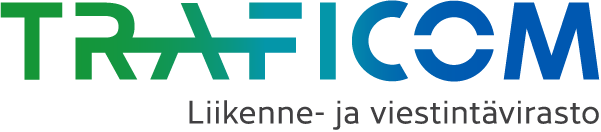 ToimintalupahakemusToimintalupahakemusToimintalupahakemusToimintalupahakemusTietosuoja: Toimivaltainen viranomainen käsittelee tässä hakemuksessa annettuja henkilötietoja luonnollisten henkilöiden suojelusta henkilötietojen käsittelyssä sekä näiden tietojen vapaasta liikkuvuudesta ja direktiivin 95/46/EY kumoamisesta 27 päivänä huhtikuuta 2016 annetun Euroopan parlamentin ja neuvoston asetuksen (EU) 2016/679 (yleinen tietosuoja-asetus) mukaisesti. Toimivaltainen viranomainen käsittelee henkilötietoja asetuksessa (EU) 2019/947 olevan 12 artiklan mukaista hakemuksen käsittelyä, hallinnointia ja seurantaa varten. Jos haluat lisätietoja henkilötietojesi käsittelystä tai haluat käyttää oikeuksiasi (esim. saada tai oikaista virheelliset tai puutteelliset tiedot), ota yhteyttä toimivaltaisen viranomaisen yhteyspisteeseen.Hakijalla on oikeus tehdä milloin tahansa henkilötietojen käsittelyä koskeva valitus kansalliselle tietosuojaviranomaiselle.Tietosuoja: Toimivaltainen viranomainen käsittelee tässä hakemuksessa annettuja henkilötietoja luonnollisten henkilöiden suojelusta henkilötietojen käsittelyssä sekä näiden tietojen vapaasta liikkuvuudesta ja direktiivin 95/46/EY kumoamisesta 27 päivänä huhtikuuta 2016 annetun Euroopan parlamentin ja neuvoston asetuksen (EU) 2016/679 (yleinen tietosuoja-asetus) mukaisesti. Toimivaltainen viranomainen käsittelee henkilötietoja asetuksessa (EU) 2019/947 olevan 12 artiklan mukaista hakemuksen käsittelyä, hallinnointia ja seurantaa varten. Jos haluat lisätietoja henkilötietojesi käsittelystä tai haluat käyttää oikeuksiasi (esim. saada tai oikaista virheelliset tai puutteelliset tiedot), ota yhteyttä toimivaltaisen viranomaisen yhteyspisteeseen.Hakijalla on oikeus tehdä milloin tahansa henkilötietojen käsittelyä koskeva valitus kansalliselle tietosuojaviranomaiselle.Tietosuoja: Toimivaltainen viranomainen käsittelee tässä hakemuksessa annettuja henkilötietoja luonnollisten henkilöiden suojelusta henkilötietojen käsittelyssä sekä näiden tietojen vapaasta liikkuvuudesta ja direktiivin 95/46/EY kumoamisesta 27 päivänä huhtikuuta 2016 annetun Euroopan parlamentin ja neuvoston asetuksen (EU) 2016/679 (yleinen tietosuoja-asetus) mukaisesti. Toimivaltainen viranomainen käsittelee henkilötietoja asetuksessa (EU) 2019/947 olevan 12 artiklan mukaista hakemuksen käsittelyä, hallinnointia ja seurantaa varten. Jos haluat lisätietoja henkilötietojesi käsittelystä tai haluat käyttää oikeuksiasi (esim. saada tai oikaista virheelliset tai puutteelliset tiedot), ota yhteyttä toimivaltaisen viranomaisen yhteyspisteeseen.Hakijalla on oikeus tehdä milloin tahansa henkilötietojen käsittelyä koskeva valitus kansalliselle tietosuojaviranomaiselle.Tietosuoja: Toimivaltainen viranomainen käsittelee tässä hakemuksessa annettuja henkilötietoja luonnollisten henkilöiden suojelusta henkilötietojen käsittelyssä sekä näiden tietojen vapaasta liikkuvuudesta ja direktiivin 95/46/EY kumoamisesta 27 päivänä huhtikuuta 2016 annetun Euroopan parlamentin ja neuvoston asetuksen (EU) 2016/679 (yleinen tietosuoja-asetus) mukaisesti. Toimivaltainen viranomainen käsittelee henkilötietoja asetuksessa (EU) 2019/947 olevan 12 artiklan mukaista hakemuksen käsittelyä, hallinnointia ja seurantaa varten. Jos haluat lisätietoja henkilötietojesi käsittelystä tai haluat käyttää oikeuksiasi (esim. saada tai oikaista virheelliset tai puutteelliset tiedot), ota yhteyttä toimivaltaisen viranomaisen yhteyspisteeseen.Hakijalla on oikeus tehdä milloin tahansa henkilötietojen käsittelyä koskeva valitus kansalliselle tietosuojaviranomaiselle.Tietosuoja: Toimivaltainen viranomainen käsittelee tässä hakemuksessa annettuja henkilötietoja luonnollisten henkilöiden suojelusta henkilötietojen käsittelyssä sekä näiden tietojen vapaasta liikkuvuudesta ja direktiivin 95/46/EY kumoamisesta 27 päivänä huhtikuuta 2016 annetun Euroopan parlamentin ja neuvoston asetuksen (EU) 2016/679 (yleinen tietosuoja-asetus) mukaisesti. Toimivaltainen viranomainen käsittelee henkilötietoja asetuksessa (EU) 2019/947 olevan 12 artiklan mukaista hakemuksen käsittelyä, hallinnointia ja seurantaa varten. Jos haluat lisätietoja henkilötietojesi käsittelystä tai haluat käyttää oikeuksiasi (esim. saada tai oikaista virheelliset tai puutteelliset tiedot), ota yhteyttä toimivaltaisen viranomaisen yhteyspisteeseen.Hakijalla on oikeus tehdä milloin tahansa henkilötietojen käsittelyä koskeva valitus kansalliselle tietosuojaviranomaiselle.Tietosuoja: Toimivaltainen viranomainen käsittelee tässä hakemuksessa annettuja henkilötietoja luonnollisten henkilöiden suojelusta henkilötietojen käsittelyssä sekä näiden tietojen vapaasta liikkuvuudesta ja direktiivin 95/46/EY kumoamisesta 27 päivänä huhtikuuta 2016 annetun Euroopan parlamentin ja neuvoston asetuksen (EU) 2016/679 (yleinen tietosuoja-asetus) mukaisesti. Toimivaltainen viranomainen käsittelee henkilötietoja asetuksessa (EU) 2019/947 olevan 12 artiklan mukaista hakemuksen käsittelyä, hallinnointia ja seurantaa varten. Jos haluat lisätietoja henkilötietojesi käsittelystä tai haluat käyttää oikeuksiasi (esim. saada tai oikaista virheelliset tai puutteelliset tiedot), ota yhteyttä toimivaltaisen viranomaisen yhteyspisteeseen.Hakijalla on oikeus tehdä milloin tahansa henkilötietojen käsittelyä koskeva valitus kansalliselle tietosuojaviranomaiselle.UAS operator dataUAS operator dataUAS operator dataUAS operator dataUAS operator dataUAS operator data Uusi hakemus             Uusi hakemus              Muutos toimintalupaan FIN-OA-xxxxx/yyy           Muutos toimintalupaan FIN-OA-xxxxx/yyy           Muutos toimintalupaan FIN-OA-xxxxx/yyy           Muutos toimintalupaan FIN-OA-xxxxx/yyy         1. Miehittämättömän ilma-alusjärjestelmän käyttäjää koskevat tiedot1. Miehittämättömän ilma-alusjärjestelmän käyttäjää koskevat tiedot1. Miehittämättömän ilma-alusjärjestelmän käyttäjää koskevat tiedot1. Miehittämättömän ilma-alusjärjestelmän käyttäjää koskevat tiedot1. Miehittämättömän ilma-alusjärjestelmän käyttäjää koskevat tiedot1. Miehittämättömän ilma-alusjärjestelmän käyttäjää koskevat tiedot1.1 Käyttäjän rekisteröintinumero1.1 Käyttäjän rekisteröintinumero1.2 Käyttäjän nimi1.2 Käyttäjän nimi1.3 Vastuullisen johtajan nimi1.3 Vastuullisen johtajan nimi1.4 Yhteyshenkilön tiedot NimiPuhelinnumeroSähköposti1.4 Yhteyshenkilön tiedot NimiPuhelinnumeroSähköposti2. Tiedot toiminnasta /UAS-operaatiosta2. Tiedot toiminnasta /UAS-operaatiosta2. Tiedot toiminnasta /UAS-operaatiosta2. Tiedot toiminnasta /UAS-operaatiosta2. Tiedot toiminnasta /UAS-operaatiosta2. Tiedot toiminnasta /UAS-operaatiosta2.1 Oletettu toiminnan aloituspäivä2.2 Oletettu toiminnan lopetuspäivä2.3 Toimintapaikan sijainti2.3 Toimintapaikan sijainti2.3 Toimintapaikan sijainti2.4 Toiminnan tyyppi2.4 Toiminnan tyyppi2.4 Toiminnan tyyppi VLOS             BVLOS           EVLOS VLOS             BVLOS           EVLOS VLOS             BVLOS           EVLOS2.5 Vaarallisten aineiden kuljetus (VAK)2.5 Vaarallisten aineiden kuljetus (VAK)2.5 Vaarallisten aineiden kuljetus (VAK) Kyllä              Ei          Kyllä              Ei          Kyllä              Ei         2.6 Ilmatilaluokka toiminta-alueella2.6 Ilmatilaluokka toiminta-alueella2.6 Ilmatilaluokka toiminta-alueella C / D (Valvottu Ilmatila)        G (Valvomaton ilmatila)  C / D (Valvottu Ilmatila)        G (Valvomaton ilmatila)  C / D (Valvottu Ilmatila)        G (Valvomaton ilmatila) 2.7 Viittaus riskiarviointiin ja versio (PDRA/SORA)2.7 Viittaus riskiarviointiin ja versio (PDRA/SORA)2.7 Viittaus riskiarviointiin ja versio (PDRA/SORA)2.8 Varmuuden ja eheyden taso (SAIL-taso)2.8 Varmuuden ja eheyden taso (SAIL-taso)2.8 Varmuuden ja eheyden taso (SAIL-taso)2.9 Ylilennettävän alueen tyyppi2.9 Ylilennettävän alueen tyyppi2.9 Ylilennettävän alueen tyyppi2.10 Varailmatilan (contingency volume) yläraja2.10 Varailmatilan (contingency volume) yläraja2.10 Varailmatilan (contingency volume) yläraja2.11 Toiminta-alueen jäännösilmariskiluokitus2.11 Toiminta-alueen jäännösilmariskiluokitus2.11 Toiminta-alueen jäännösilmariskiluokitusARC-a           ARC-b           ARC-c          ARC-dARC-a           ARC-b           ARC-c          ARC-dARC-a           ARC-b           ARC-c          ARC-d2.12 Toimintakäsikirja2.12 Toimintakäsikirja2.12 Toimintakäsikirja2.13 Vaatimustenmukaisuuden osoittamista tukevat dokumentit2.13 Vaatimustenmukaisuuden osoittamista tukevat dokumentit2.13 Vaatimustenmukaisuuden osoittamista tukevat dokumentit	3. Miehittämätöntä ilma-alusjärjestelmää koskevat tiedot		3. Miehittämätöntä ilma-alusjärjestelmää koskevat tiedot		3. Miehittämätöntä ilma-alusjärjestelmää koskevat tiedot		3. Miehittämätöntä ilma-alusjärjestelmää koskevat tiedot		3. Miehittämätöntä ilma-alusjärjestelmää koskevat tiedot	3.1 Valmistaja3.2 Malli3.2 Malli3.3 UAS-tyyppiKiinteäsiipinen
Pyöriväsiipinen  
Multiroottorinen
Hybridi/VTOL
Ilmaa kevyempi / muu3.4 Suurimmat ominaismitat3.4 Suurimmat ominaismitat3.5 Suurin sallittu lentoon-lähtömassa (MTOM)3.6 Suurin sallittu ilmanopeus3.6 Suurin sallittu ilmanopeus3.7 Sarjanumero tai miehittämättömän ilma-aluksen rekisteröintitunnus (tarvittaessa)3.7 Sarjanumero tai miehittämättömän ilma-aluksen rekisteröintitunnus (tarvittaessa)3.8 Tyyppihyvälksyntätodistuksen (TC) tai laitteen suunnittelua koskevan tarkastusraportin (DVR) numero (tarvittaessa) 3.8 Tyyppihyvälksyntätodistuksen (TC) tai laitteen suunnittelua koskevan tarkastusraportin (DVR) numero (tarvittaessa) 3.9 Lentokelpoisuustodistus (CofA) 
(tarvittaessa)3.9 Lentokelpoisuustodistus (CofA) 
(tarvittaessa)3.10 Melutodistuksen numero (tarvittaessa)3.10 Melutodistuksen numero (tarvittaessa)3.11 Maahan kohdistuvan törmäysenergian vähentämiskeinot ja niiden taso3.11 Maahan kohdistuvan törmäysenergian vähentämiskeinot ja niiden tasoEi      Kyllä, low      Kyllä, medium        Kyllä, high    Ei      Kyllä, low      Kyllä, medium        Kyllä, high    Ei      Kyllä, low      Kyllä, medium        Kyllä, high    3.12 Järjestelmävaatimukset toiminta-alueella pysymiseksi (Technical requirements for containment)3.12 Järjestelmävaatimukset toiminta-alueella pysymiseksi (Technical requirements for containment) Yksinkertainen (Basic)              Tehostettu (Enhanced)   Yksinkertainen (Basic)              Tehostettu (Enhanced)   Yksinkertainen (Basic)              Tehostettu (Enhanced)  4. Muut huomiot4. Muut huomiot4. Muut huomiot4. Muut huomiot4. Muut huomiot5. Vaatimustenmukaisuusvakuutus5. Vaatimustenmukaisuusvakuutus5. Vaatimustenmukaisuusvakuutus5. Vaatimustenmukaisuusvakuutus5. VaatimustenmukaisuusvakuutusMinä allekirjoittanut vakuutan, että miehittämättömällä ilma-alusjärjestelmällä harjoitettavassa toiminnassa noudatetaansovellettavia unionin ja kansallisia sääntöjä yksityisyyden, tietosuojan, vastuukysymysten, vakuutusten, turvatoimien ja ympäristönsuojelun osaltaasetuksen (EU) 2019/947 vaatimuksia soveltuvin osin sekä toimivaltaisen viranomaisen myöntämässä toimintaluvassa asetettuja rajoituksia ja ehtoja.Lisäksi vakuutan, että miehittämättömällä ilma-alusjärjestelmällä harjoitettavaa toimintaa varten on tarvittaessa voimassa oleva vakuutus toiminnan alkaessaMinä allekirjoittanut vakuutan, että miehittämättömällä ilma-alusjärjestelmällä harjoitettavassa toiminnassa noudatetaansovellettavia unionin ja kansallisia sääntöjä yksityisyyden, tietosuojan, vastuukysymysten, vakuutusten, turvatoimien ja ympäristönsuojelun osaltaasetuksen (EU) 2019/947 vaatimuksia soveltuvin osin sekä toimivaltaisen viranomaisen myöntämässä toimintaluvassa asetettuja rajoituksia ja ehtoja.Lisäksi vakuutan, että miehittämättömällä ilma-alusjärjestelmällä harjoitettavaa toimintaa varten on tarvittaessa voimassa oleva vakuutus toiminnan alkaessaMinä allekirjoittanut vakuutan, että miehittämättömällä ilma-alusjärjestelmällä harjoitettavassa toiminnassa noudatetaansovellettavia unionin ja kansallisia sääntöjä yksityisyyden, tietosuojan, vastuukysymysten, vakuutusten, turvatoimien ja ympäristönsuojelun osaltaasetuksen (EU) 2019/947 vaatimuksia soveltuvin osin sekä toimivaltaisen viranomaisen myöntämässä toimintaluvassa asetettuja rajoituksia ja ehtoja.Lisäksi vakuutan, että miehittämättömällä ilma-alusjärjestelmällä harjoitettavaa toimintaa varten on tarvittaessa voimassa oleva vakuutus toiminnan alkaessaMinä allekirjoittanut vakuutan, että miehittämättömällä ilma-alusjärjestelmällä harjoitettavassa toiminnassa noudatetaansovellettavia unionin ja kansallisia sääntöjä yksityisyyden, tietosuojan, vastuukysymysten, vakuutusten, turvatoimien ja ympäristönsuojelun osaltaasetuksen (EU) 2019/947 vaatimuksia soveltuvin osin sekä toimivaltaisen viranomaisen myöntämässä toimintaluvassa asetettuja rajoituksia ja ehtoja.Lisäksi vakuutan, että miehittämättömällä ilma-alusjärjestelmällä harjoitettavaa toimintaa varten on tarvittaessa voimassa oleva vakuutus toiminnan alkaessaMinä allekirjoittanut vakuutan, että miehittämättömällä ilma-alusjärjestelmällä harjoitettavassa toiminnassa noudatetaansovellettavia unionin ja kansallisia sääntöjä yksityisyyden, tietosuojan, vastuukysymysten, vakuutusten, turvatoimien ja ympäristönsuojelun osaltaasetuksen (EU) 2019/947 vaatimuksia soveltuvin osin sekä toimivaltaisen viranomaisen myöntämässä toimintaluvassa asetettuja rajoituksia ja ehtoja.Lisäksi vakuutan, että miehittämättömällä ilma-alusjärjestelmällä harjoitettavaa toimintaa varten on tarvittaessa voimassa oleva vakuutus toiminnan alkaessaPäiväysPäiväysPäiväysAllekirjoitusAllekirjoitus